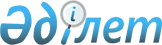 2008 жылғы 19 желтоқсандағы аудандық мәслихаттың N 79 "2009 жылға арналған аудандық бюджеті туралы" шешіміне өзгерістер мен толықтырулар енгізу туралы
					
			Күшін жойған
			
			
		
					Ақтөбе облысы Мұғалжар аудандық мәслихатының 2009 жылғы 23 сәуірдегі N 113 шешімі. Ақтөбе облысының Мұғалжар аудандық әділет басқармасында 2009 жылдың 28 сәуірде N 3-9-96 тіркелді. Күші жойылды - Ақтөбе облысы Мұғалжар аудандық мәслихатының 2010 жылғы 16 ақпандағы N 176 шешімімен      Ескерту. Күші жойылды - Ақтөбе облысы Мұғалжар аудандық мәслихатының 2010.02.16 N 176 шешімімен.

      Қазақстан Республикасының 2001 жылғы 23 қаңтардағы N 148 "Қазақстан Республикасындағы жергілікті мемлекеттік басқару және өзін-өзі басқару туралы" Заңының 6 бабына және Қазақстан Республикасының 2008 жылғы 4 желтоқсандағы N 95 Бюджеттік Кодексінің 106 бабының 2 тармағының 4 тармақшасына және 4 тармағына сәйкес және облыстық мәслихаттың 2009 жылғы 18 сәуірдегі кезекті он бесінші сессиясының N 181 шешіміне сәйкес аудандық мәслихат ШЕШІМ ЕТЕДІ:



      1. Аудандық мәслихаттың Мұғалжар әділет басқармасында 2009 жылғы 5 қаңтарда N 3-9-86 санымен тіркелген, 2009 жылғы 21 қаңтарда N 3 және 28 қаңтарда N 4 "Мұғалжар" газеттерінде жарияланған 2008 жылғы 19 желтоқсандағы N 79 "2009 жылға арналған аудандық бюджет туралы" шешіміне (Мұғалжар әділет басқармасында 2009 жылғы 23 ақпанда N 3-9-94 тіркелген, 2009 жылы 11 наурызда "Мұғалжар" газетінің N 12-13 жарияланған 2009 жылғы 9 ақпандағы N 94 шешімімен енгізілген өзгерістер мен толықтыруларды еске ала отырып) мынадай өзгерістер мен толықтырулар енгізілсін:



      1) 1 тармақта

      1) тармақшасында:

      кірістер

      "5 002 096" деген цифрлар "6 472 463" деген цифрлармен ауыстырылсын;

      оның ішінде:

      салықтық түсімдері бойынша

      "4 581 693" деген цифрлар "5 729 329" деген цифрлармен ауыстырылсын;

      трансферттер түсімдері бойынша "383 169" деген цифрлар "705 900" деген цифрлармен ауыстырылсын;

      2) тармақшасында:

      шығындар "5 884 904,4" деген цифрлар "7 345 271,4" деген цифрлармен ауыстырылсын;

      3) қаржы активтерімен жасалынатын операциялар бойынша сальдо "24 000" деген цифрлар "34 000" деген цифрлармен ауыстырылсын;

      оның ішінде:

      қаржы активтерін сатып алу "24 000" деген цифрлар "34 000" деген цифрлармен ауыстырылсын;



      2) 4 тармақта:

      "сәйкес" деген сөзден кейін "2009 жылғы 1 қаңтардан" деген сөздермен толықтырылсын;

      және мынадай мазмұндағы абзацтармен толықтырылсын:

      "2009 жылғы 1 шілдеден:

      1) жалақының ең төменгі мөлшері – 13 717 теңге;

      2) Қазақстан Республикасының заңнамасына сәйкес жәрдемақыларды және өзге де әлеуметтік төлемдерді есептеу үшін, сондай-ақ айыппұл санкцияларын, салықтар мен басқа да төлемдерді қолдану үшін айлық есептік көрсеткіш – 1 296 теңге;

      3) базалық әлеуметтік төлемдердің мөлшерін есептеу үшін ең төменгі күнкөріс деңгейінің шамасы – 13 717 теңге мөлшерінде белгіленсін".



      3) 6 тармақта:

      "2 247 176" деген цифрлар "3 204 274" деген цифрлармен ауыстырылсын;



      4) мынадай мазмұндағы 7-1 тармағымен толықтырылсын:

      "2009 жылға арналған республикалық бюджеттен өңірлік жұмыспен қамту және кадрларды қайта даярлау стратегиясын іске асыруға сомасы 136 068 мың теңге нысаналы трансферттер түскені ескерілсін, оның ішінде:

      тұрғындарды жұмыспен қамтамасыз етуге – 112704 мың теңге;

      әлеуметтік жұмыс орындарын және жастар практикасы бағдарламасын кеңейтуге – 23 364 мың теңге;

      Аталған соманы бөлу облыс әкімдігінің қаулысы негізінде жүзеге асырылады".



      5) 9 тармақта

      1 абзацтың бөлігінде:

      "277 597" деген цифрлар "262 597" деген цифрлармен ауыстырылсын;

      2 абзацтың бөлігінде:

      "277 597" деген цифрлар "262 597" деген цифрлармен ауыстырылсын.



      6) 10 тармақта

      1 абзацтың бөлігінде:

      "53 737" деген цифрлар "250 594" деген цифрлармен ауыстырылсын;

      2 абзацтың бөлігінде "салуға" деген сөзден кейін "және (немесе) сатып алуға" деген сөздермен толықтырылсын;

      және мынадай мазмұндағы абзацпен толықтырылсын:

      "инженерлік-коммуникациялық инфрақұрылымды дамыту, жайластыру және (немесе) сатып алуға – 196 857 мың теңге.

       

7) мынадай мазмұндағы 10-1 тармағымен толықтырылсын:

      "2009 жылға арналған облыстық бюджетте өңірлік жұмыспен қамту және кадрларды қайта даярлау стратегиясын іске асыруға сомасы 2 400 мың теңге қаражат қарастырылғаны ескерілсін, оның ішінде:

      тұрғындарды жұмыспен қамтамасыз етуге – 2 400 мың теңге;

      Аталған соманы бөлу облыс әкімдігінің қаулысы негізінде жүзеге асырылады".

       

8) 11 тармақта жылғы

      1 абзацтың бөлігінде:

      "2 050" деген цифрлар "4 456" деген цифрлармен ауыстырылсын;

       

9) 12 тармақта

      "15 090" деген цифрлар "11 090" деген цифрлармен ауыстырылсын.

       

10) көрсетілген шешімдегі 1, 2 және 4 қосымшалары осы шешімдегі 1, 2 және 4 қосымшаларына сәйкес редакцияда жазылсын. 

       

2. Осы шешім Мұғалжар аудандық әділет басқармасында мемлекеттік тіркеуден өткен күннен бастап күшіне енеді 2009 жылғы 1 қаңтардан бастап қолданысқа енгізіледі.        Аудандық мәслихаттың       Аудандық мәслихаттың

      кезектен тыс он бесінші             хатшысы

       сессиясының төрайымы         М.Ж.Тыныштықұлова            С.С.Салықбаев      

Аудандық мәслихаттың

2009 жылғы 23 сәуірдегі N 113 шешіміне

1 ҚОСЫМША2009 жылға арналған аудандық бюджет

Аудандық мәслихаттың

2009 жылғы 23 сәуірдегі N 113 шешіміне

2 ҚОСЫМШАБюджеттік инвестициялық жобаларды (бағдарламаларды) іске асыруға және заңды тұлғалардың жарғылық капиталын қалыптастыруға немесе ұлғайтуға бағытталған бюджеттік бағдарламаларға бөлуімен, 2009 жылға арналған аудандық бюджеттің бюджеттік даму бағдарламаларының

ТІЗБЕСІ

Аудандық мәслихаттың

2009 жылғы 23 сәуірдегі N 113 шешіміне

4 ҚОСЫМШАҚаладағы аудан, аудандық маңызы бар қала, кент, ауыл (село), ауылдық (селолық) округ әкімі аппаратының 2009 жылға бюджеттік бағдарламаларыкестенің жалғасыкестенің жалғасы
					© 2012. Қазақстан Республикасы Әділет министрлігінің «Қазақстан Республикасының Заңнама және құқықтық ақпарат институты» ШЖҚ РМК
				Сан

атыСын

ыбыІшкі сыны

быАТАУЫСомасы

(мың

теңге)1. КІРІСТЕР64724631САЛЫҚТЫҚ ТҮСІМДЕР572932901Табыс салығы4813752Жеке табыс салығы48137503Әлеуметтік салық4860001Әлеуметтік салық486000Әлеуметтік салық48600004Меншікке салынатын салықтар44768431Мүлікке салынатын салықтар44156713Жер салығы298554Көлік құралдарына салынатын салық282145Бірыңғай жер салығы310305Тауарларға, жұмыстарға және қызметтерге салынатын ішкі салықтар2782632Акциздер2150003Табиғи және басқа ресурстарды пайдаланғаны үшін түсетін түсімдер553234Кәсіпкерлік және кәсіби қызметті жүргізгені үшін алынатын алымдар794008Заңдық мәнді іс-әрекеттерді жасағаны және /немесе/ оған уәкілеттігі бар мемлекеттік органдар немесе лауазымды адамдар құжаттар бергені үшін алынатын міндетті төлемдер68481Мемлекеттік баж68482САЛЫҚТЫҚ ЕМЕС ТҮСІМДЕР2223401Мемлекеттік меншіктен түсетін кірістер66005Мемлекет меншігіндегі мүлікті жалға беруден түсетін кірістер660002Мемлекеттік бюджеттен қаржыландырылатын мемлекеттік мекемелердің тауарларды (жұмыстарды, қызметтерді) өткізуінен түсетін түсімдер541Мемлекеттік бюджеттен қаржыландырылатын мемлекеттік мекемелердің тауарларды (жұмыстарды, қызметтерді) өткізуінен түсетін түсімдер5404Мемлекеттік бюджеттен қаржыландырылатын, сондай-ақ Қазақстан Республикасы Ұлттық Банкінің бюджетінен (шығыстар сметасынан) ұсталатын және қаржыландырылатын мемлекеттік мекемелер салатын айыппұлдар, өсімпұлдар, санкциялар, өндіріп алулар145001Мұнай секторы ұйымдарынан түсетін түсімдерді қоспағанда, мемлекеттік бюджеттен қаржыландырылатын, сондай-ақ ҚР Ұлттық Банкінің бюджетінен (шығыстар сметасынан) ұсталатын және қаржыландырылатын мемлекеттік мекемелер салатын айыппұлдар, өсімпұлдар, санкциялар, өндіріп алулар1450006Басқа да салықтық емес түсімдер10801Басқа да салықтық емес түсімдер10803Негізгі капиталды сатудан түсетін түсімдер1500003Жерді және материалдық емес активтерді сату150001Жерді сату150004Трансферттердің түсімдері70590002Мемлекеттік басқарудың жоғары тұрған органдарынан түсетін трансферттер7059002Облыстық бюджеттен түсетін трансферттер705900Фун

кци

она

лды

қ топкіш

і фун

кци

яБюдж

етті

к бағд

арла

мала

рдың әкiм

шiсібағ

дар

лам

аАТАУЫсомасы

(мың)

теңгеІІ. ШЫҒЫНДАР7345271,401Жалпы сипаттағы мемлекеттiк қызметтер2079271Мемлекеттiк басқарудың жалпы функцияларын орындайтын өкiлдi, атқарушы және басқа органдар179061112Аудан (облыстық маңызы бар қала) мәслихатының аппараты10626001Аудан (облыстық маңызы бар қала) мәслихатының қызметін қамтамасыз ету10626122Аудан (облыстық маңызы бар қала) әкімінің аппараты38151001Аудан (облыстық маңызы бар қала) әкімінің қызметін қамтамасыз ету37751108Жергілікті бюджеттік инвенстициялық және концессиялық жобалардың техникалық-экономикалық негіздемелерін әзірлеу және оларға сараптама жасау400123Қаладағы аудан, аудандық маңызы бар қала, кент, ауыл (село), ауылдық (селолық) округ әкімінің аппараты130284001Қаладағы ауданның, аудандық маңызы бар қаланың, кенттің, ауылдың (селоның), ауылдық (селолық) округтің әкімі аппаратының қызметін қамтамасыз ету1302842Қаржылық қызмет18422452Ауданның (облыстық маңызы бар қаланың) қаржы бөлімі18422001Қаржы бөлімінің қызметін қамтамасыз ету16167003Салық салу мақсатында мүлікті бағалауды жүргізу255011Коммуналдық меншікке түскен мүлікті есепке алу, сақтау, бағалау және сату20005Жоспарлау және статистикалық қызмет10444453Ауданның (облыстық маңызы бар қаланың) экономика және бюджеттік жоспарлау бөлімі10444001Экономика және бюджеттік жоспарлау бөлімнің қызметін қамтамасыз ету1044402Қорғаныс99591Әскери мұқтаждар3799122Аудан (облыстық маңызы бар қала) әкімінің аппараты3799005Жалпыға бірдей әскери міндетті атқару шеңберіндегі іс-шаралар37992Төтенше жағдайлар жөніндегі жұмыстарды ұйымдастыру6160122Аудан (облыстық маңызы бар қала) әкімінің аппараты6160006Аудан (облыстық маңызы бар қала) ауқымындағы төтенше жағдайлардың алдын алу және оларды жою616003Қоғамдық тәртіп, қауіпсіздік, құқықтық, сот, қылмыстық-атқару қызметі9001Құқық қорғау қызметі900458Ауданның (облыстық маңызы бар қаланың) тұрғын үй коммуналдық шаруашылығы, жолаушылар көлігі және автомобиль жолдары бөлімі900021Елді мекендерде жол жүрісі қауіпсіздігін қамтамасыз ету90004Бiлiм беру20522041Мектепке дейiнгi тәрбие және оқыту146261123Қаладағы аудан, аудандық маңызы бар қала, кент, ауыл (село), ауылдық (селолық) округ әкімінің аппараты20889004Мектепке дейінгі тәрбие ұйымдарын қолдау20889464Ауданның (облыстық маңызы бар қаланың) білім беру бөлімі125372009Мектепке дейiнгi тәрбие ұйымдарының қызметін қамтамасыз ету1253722Бастауыш, негізгі орта және жалпы орта бiлiм беру1810290464Ауданның (облыстық маңызы бар қаланың) білім беру бөлімі1810290003Жалпы білім беру1756641006Балалар үшін қосымша білім беру28221010Республикалық бюджеттен берілетін нысаналы трансферттердің есебінен білім берудің мемлекеттік жүйесіне оқытудың жаңа технологияларын енгізу254289Бiлiм беру саласындағы өзге де қызметтер95653464Ауданның (облыстық маңызы бар қаланың) білім беру бөлімі95653001Білім беру бөлімінің қызметін қамтамасыз ету13593005Ауданның (облыстық маңызы бар қаланың) мемлекеттік білім беру мекемелер үшін оқулықтармен, оқу-әдістемелік кешендерді сатып алу және жеткізу5000007Аудандық (қалалық) ауқымдағы мектеп олимпиадаларын және мектептен тыс іс-шараларды өткiзу1500011Өңірлік жұмыспен қамту және кадрларды қайта даярлау стратегиясын іске асыру шеңберінде білім беру объектілерін күрделі, ағымды жөндеу7556006Әлеуметтiк көмек және әлеуметтiк қамсыздандыру1980472Әлеуметтiк көмек179377123Қаладағы аудан, аудандық маңызы бар қала, кент, ауыл (село), ауылдық (селолық) округ әкімінің аппараты1790003Мұқтаж азаматтарға үйінде әлеуметтік көмек көрсету1790451Ауданның (облыстық маңызы бар қаланың) жұмыспен қамту және әлеуметтік бағдарламалар бөлімі177587002Еңбекпен қамту бағдарламасы59878004Ауылдық жерлерде тұратын денсаулық сақтау, білім беру, әлеуметтік қамтамасыз ету, мәдениет және спорт мамандарына отын сатып алу бойынша әлеуметтік көмек көрсету6365005Мемлекеттік атаулы әлеуметтік көмек8000006Тұрғын үй көмегі4500007Жергілікті өкілетті органдардың шешімі бойынша мұқтаж азаматтардың жекелеген топтарына әлеуметтік көмек47412014Мұқтаж азаматтарға үйде әлеуметтiк көмек көрсету1392501618 жасқа дейінгі балаларға мемлекеттік жәрдемақылар34000017Мүгедектерді оңалту жеке бағдарламасына сәйкес, мұқтаж мүгедектерді міндетті гигиеналық құралдармен қамтамасыз етуге және ымдау тілі мамандарының, жеке көмекшілердің қызмет көрсету35079Әлеуметтiк көмек және әлеуметтiк қамтамасыз ету салаларындағы өзге де қызметтер18670451Ауданның (облыстық маңызы бар қаланың) жұмыспен қамту және әлеуметтік бағдарламалар бөлімі18670001Жұмыспен қамту және әлеуметтік бағдарламалар бөлімінің қызметін қамтамасыз ету18235011Жәрдемақыларды және басқа да әлеуметтік төлемдерді есептеу, төлеу мен жеткізу бойынша қызметтерге ақы төлеу43507Тұрғын үй коммуналдық шаруашылық1069583,81Тұрғын үй шаруашылығы659726467Ауданның (облыстық маңызы бар қаланың) құрылыс бөлімі235594003Мемлекеттік коммуналдық тұрғын үй қорының тұрғын үй құрылысы және (немесе) сатып алу23737004Инженерлік коммуникациялық инфрақұрылымды дамыту және жайластыру және (немесе) сатып алуға кредит беру211857458Ауданның (облыстық маңызы бар қаланың) тұрғын үй коммуналдық шаруашылығы, жолаушылар көлігі және автомобиль жолдары бөлімі424132003Мемлекеттік тұрғын үй қорының сақталуын ұйымдастыру260382004Азаматтардың жекелеген санаттарын тұрғын үймен қамтамасыз ету1637502Коммуналдық шаруашылық354853,8458Ауданның (облыстық маңызы бар қаланың) тұрғын үй коммуналдық шаруашылығы, жолаушылар көлігі және автомобиль жолдары бөлімі354853,8011Шағын қалаларды жылумен жабдықтауды үздіксіз қамтамысыз ету50000012Сумен жабдықтау және су бөлу жүйесінің қызмет етуі138106026Ауданның (облыстық маңызы бар қаланың) коммуналдық меншігіндегі жылу жүйелерін қолдануды ұйымдастыру166747,83Елді-мекендерді көркейту55004123Қаладағы аудан, аудандық маңызы бар қала, кент, ауыл (село), ауылдық (селолық) округ әкімінің аппараты55004008Елді мекендерде көшелерді жарықтандыру22350009Елді мекендердің санитариясын қамтамасыз ету15854010Жерлеу орындарын күтіп - ұстау және туысы жоқ адамдарды жерлеу300011Елді мекендерді абаттандыру мен көгалдандыру1650008Мәдениет, спорт, туризм және ақпараттық кеністік 1445481Мәдениет саласындағы қызмет81898455Ауданның (облыстық маңызы бар қаланың) мәдениет және тілдерді дамыту бөлімі68898003Мәдени-демалыс жұмысын қолдау68898123Қаладағы аудан, аудандық маңызы бар қала, кент, ауыл (село), ауылдық (селолық) округ әкімінің аппараты13000006Жергілікті деңгейді мәдени демалыс жұмыстарын қолдау130002Спорт4500465Ауданның (облыстық маңызы бар қаланың) дене шынықтыру және спорт бөлімі4500006Аудандық (облыстық маңызы бар қалалық) деңгейде спорттық жарыстар өткiзу2750007Әртүрлі спорт түрлері бойынша аудан (облыстық маңызы бар қала) құрама командаларының мүшелерін дайындау және олардың облыстық спорт жарыстарына қатысуы17503Ақпараттық кеңiстiк35257455Ауданның (облыстық маңызы бар қаланың) мәдениет және тілдерді дамыту бөлімі33774006Аудандық (қалалық) кiтапханалардың жұмыс iстеуi32774007Мемлекеттік тілді және Қазақстан халықтарының басқа да тілді дамыту1000456Ауданның (облыстық маңызы бар қаланың) ішкі саясат бөлімі1483002Бұқаралық ақпарат құралдары арқылы мемлекеттік ақпарат саясатын жүргізу14839Мәдениет, спорт, туризм және ақпараттық кеңiстiктi ұйымдастыру жөнiндегi өзге де қызметтер22893455Ауданның (облыстық маңызы бар қаланың) мәдениет және тілдерді дамыту бөлімі14819001Мәдениет және тілдерді дамыту бөлімінің қызметін қамтамасыз ету9819004Өңірлік жұмыспен қамту және кадрларды қайта даярлау стратегиясын іске асыру шеңберінде мәдениет объектілерін күрделі, ағымды жөндеу5000456Ауданның (облыстық маңызы бар қаланың) ішкі саясат бөлімі4756001Ішкі саясат бөлімінің қызметін қамтамасыз ету4301003Жастар саясаты саласындағы өңірлік бағдарламаларды iске асыру455465Ауданның (облыстық маңызы бар қаланың) дене шынықтыру және спорт бөлімі3318001Дене шынықтыру және спорт бөлімі қызметін қамтамасыз ету331810Ауыл, су, орман, балық шаруашылығы, ерекше қорғалатын табиғи аумақтар, қоршаған ортаны және жануарлар дүниесін қорғау, жер қатынастары3575691Ауыл шаруашылығы28968453Ауданның (облыстық маңызы бар қаланың) экономика және бюджеттік жоспарлау бөлімі4456099Республикалық бюджеттен берілетін нысаналы трансферттердің есебінен ауылдық елді мекендер саласының мамандарын әлеуметтік қолдау шараларын іске асыру4456462Ауданның (облыстық маңызы бар қаланың) ауыл шаруашылық бөлімі11312001Ауыл шаруашылығы бөлімінің қызметін қамтамасыз ету11312467Ауданның (облыстық маңызы бар қаланың) құрылыс бөлімі13200010Ауыл шаруашылығы объектілерін дамыту132002Су шаруашылығы262597467Ауданның (облыстық маңызы бар қаланың) құрылыс бөлімі262597012Сумен жабдықтау жүйесін дамыту2625976Жер қатынастары6004463Ауданның (облыстық маңызы бар қаланың) жер қатынастары бөлімі6004001Жер қатынастары бөлімінің қызметін қамтамасыз ету60049Ауыл, су, орман, балық шаруашылығы және қоршаған ортаны қорғау мен жер қатынастары саласындағы өзге де қызметтер60000455Ауданның (облыстық маңызы бар қаланың) мәдениет және тілдерді дамыту бөлімі60000003Өңірлік жұмыспен қамту және кадрларды қайта даярлау стратегиясын іске асыру шеңберінде ауылдарда (селоларда), ауылдық (селолық) округтерде әлеуметтік жобаларды қаржыландыру6000011Өнеркәсіп, сәулет, қала құрылысы және құрылыс қызметі532342Сәулет, қала құрылысы және құрылыс қызметі53234467Ауданның (облыстық маңызы бар қаланың) құрылыс бөлімі24558001Құрылыс бөлімінің қызметін қамтамасыз ету4201108Жергілікті бюджеттік инвенстициялық және концессиялық жобалардың техникалық-экономикалық негіздемелерін әзірлеу және оларға сараптама жасау20357468Ауданның (облыстық маңызы бар қаланың) сәулет және қала құрылысы бөлімі28676001Қала құрылысы және сәулет бөлімінің қызметін қамтамасыз ету3676003Аудан аумағы қала құрылысын дамытудың кешенді схемаларын, аудандық (облыстық) маңызы бар қалалардың, кенттердің және өзге де ауылдық елді мекендердің бас жоспарларын әзірлеу2500012Көлiк және коммуникация235171Автомобиль көлiгi23517123Қаладағы аудан, аудандық маңызы бар қала, кент, ауыл (село), ауылдық (селолық) округ әкімінің аппараты18000013Аудандық маңызы бар қалаларда, кенттерде, ауылдарда (селоларда), ауылдық (селолық) округтерде автомобиль жолдарының жұмыс істеуін қамтамасыз ету18000458Ауданның (облыстық маңызы бар қаланың) тұрғын үй-коммуналдық шаруашылығы, жолаушылар көлігі және автомобиль жолдары бөлімі5517023Автомобиль жолдарының жұмыс істеуін қамтамасыз ету551713Басқалар230653Кәсiпкерлiк қызметтi қолдау және бәсекелестікті қорғау4986469Ауданның (облыстық маңызы бар қаланың) кәсіпкерлік бөлімі4986001Кәсіпкерлік бөлімі қызметін қамтамасыз ету2986003Кәсіпкерлік қызметті қолдау20009Басқалар18079452Ауданның (облыстық маңызы бар қаланың) қаржы бөлімі11090012Ауданның (облыстық маңызы бар қаланың) жергілікті атқарушы органының резерві11090458Ауданның (облыстық маңызы бар қаланың) тұрғын үй-коммуналдық шаруашылығы, жолаушылар көлігі және автомобиль жолдары бөлімі6989001Тұрғын үй-коммуналдық шаруашылығы, жолаушылар көлігі және автомобиль жолдары бөлімінің қызметін қамтамасыз ету6589108Жергілікті бюджеттік инвенстициялық және концессиялық жобалардың техникалық-экономикалық негіздемелерін әзірлеу және оларға сараптама жасау40015Трансферттер3204717,61Трансферттер3204717,6452Ауданның (облыстық маңызы бар қаланың) қаржы бөлімі3204717,6006Нысаналы пайдаланылмаған (толық пайдаланылмаған) трансферттерді қайтару443,6007Бюджеттік алулар3204274III. Таза бюджеттік кредит беру0Бюджеттік кредиттер0Бюджеттік кредиттерді өтеу0Фун

кци

она

лды

қ топкіш

і фун

кци

яБюдж

етті

к бағд

арла

мала

рдың

әкiм

шiсібағ

дар

лам

аАТАУЫсомасы

(мың) теңгеIV. Қаржы активтерімен жасалатын операциялар бойынша сальдо34000Қаржы активтерін сатып алу3400013Басқалар340009Басқалар34000452Ауданның (облыстық маңызы бар қаланың) қаржы бөлімі34000014Заңды тұлғалардың жарғылық капиталын қалыптастыру немесе ұлғайту34000V. Тапшылық-906808,4VI. Бюджет тапшылығын қаржыландыру906808,4СанатыСы

ны

быІшкі сыны

быАТАУЫсомасы (мың) теңге8Бюджет қаражаттарының пайдаланылатын қалдықтары906808,41Бюджет қаражаты қалдықтары906808,41Бюджет қаражатының бос қалдықтары906808,4функционалдық топфункционалдық топфункционалдық топфункционалдық топфункционалдық топкіші функциякіші функциякіші функциякіші функциябюджеттік бағдарламалардың әкiмшісібюджеттік бағдарламалардың әкiмшісібюджеттік бағдарламалардың әкiмшісібағдарламабағдарламаАТАУЫИНВЕСТИЦИЯЛЫҚ ЖОБАЛАРЫ07Тұрғын үй-коммуналдық шаруашылық1Тұрғын үй шаруашылығы467Ауданның (облыстық маңызы бар қаланың) құрылыс бөлімі003Мемлекеттік коммуналдық тұрғын үй қорының тұрғын үй құрылысы және (немесе) сатып алу004Инженерлік коммуникациялық инфрақұрылымды дамыту және жайластыру және (немесе) сатып алуға кредит беру10Ауыл, су, орман, балық шаруашылығы, ерекше қорғалатын табиғи аумақтар, қоршаған ортаны және жануарлар дүниесін қорғау, жер қатынастары1467Ауданның (облыстық маңызы бар қаланың) құрылыс бөлімі010Ауыл шаруашылығы объектілерін дамыту2Су шаруашылығы467Ауданның (облыстық маңызы бар қаланың) құрылыс бөлімі012Сумен жабдықтау жүйесін дамытуN р/нҚалалық, ауылдық округтер атауы001 "Қаладағы аудан, аудандық маңызы бар қала, кент, ауыл (село), ауылдық (селолық) округ әкімі аппаратының қызметін қамтамасыз ету"004 "Мектепке дейінгі тәрбие ұйымдарын қолдау"003 "Мұқтаж азаматтарға үйінде әлеуметтік көмек көрсету"006 "Жергілікті деңгейде мәдени демалыс жұмыстарын қолдау"1Қандыағаш қаласы әкімі аппараты15119,02Ембі қаласы әкімі аппараты22910,03Жем қаласы әкімі аппараты20044,04Ащысай ауылдық округі5105,06005Ақкемір ауылдық округі5902,074001886Батпақкөл ауылдық округі6695,07Енбек ауылдық округі5865,08Егіндібұлақ ауылдық округі6137,06004359Қ.Жұбанов атындағы ауылдық округі5776,010Жұрын ауылдық округі5918,071511Құмсай ауылдық округі6 338,0452,012Құмжарған ауылдық округі6 763,013 000,013Қайынды ауылдық округі6 779,012 289,014Талдысай ауылдық округі4 687,015Мүғалжар селосы6 246,0 Жиыны:130 284,020 889,01 790,013 000,0N р/нҚалалық, ауылдық округтер атауы008 "Елді мекендерде көшелерді жарықтандыру"009 "Елді мекендердің санитариясын қамтамасыз ету"010 "Жерлеу орындарын күтіп-ұстау және туысы жоқ адамдарды жерлеу"1Қандыағаш қаласы әкімі аппараты1420063723002Ембі қаласы әкімі аппараты350054753Жем қаласы әкімі аппараты200020004Ащысай ауылдық округі1001315Ақкемір ауылдық округі1276Батпақкөл ауылдық округі1897Енбек ауылдық округі1001898Егіндібұлақ ауылдық округі1003539Қ.Жұбанов атындағы ауылдық округі15022710Жұрын ауылдық округі12711Құмсай ауылдық округі100,0144,012Құмжарған ауылдық округі2 000,0144,013Қайынды ауылдық округі118,014Талдысай ауылдық округі100,0122,015Мүғалжар селосы136,0Жиыны:22 350,015 854,0300,0N р/нҚалалық, ауылдық округтер атауы011

"Елді мекендерді абаттандыру мен көгалдандыру"013

"Аудандық маңызы бар қалаларда, кенттерде, ауылдарда (селоларда), ауылдық (селолық) округтерде автомобиль жолдарының жұмыс істеуін қамтамасыз ету"Барлығы (мың теңге)1Қандыағаш қаласы әкімі аппараты157001800069691,02Ембі қаласы әкімі аппараты50032385,03Жем қаласы әкімі аппараты30024344,04Ащысай ауылдық округі5936,05Ақкемір ауылдық округі13617,06Батпақкөл ауылдық округі6884,07Енбек ауылдық округі6154,08Егіндібұлақ ауылдық округі7625,09Қ.Жұбанов атындағы ауылдық округі6153,010Жұрын ауылдық округі6760,011Құмсай ауылдық округі7034,012Құмжарған ауылдық округі21907,013Қайынды ауылдық округі19186,014Талдысай ауылдық округі4909,015Мүғалжар селосы6382,0Жиыны:16 500,0 18 000,0238 967,0